СЪНМалко е изплашена,
малко се срамува, 
чувства се различна... 
На тавана прашен гръм със трън римува, 
под дъжда изтичва ... 
Кисел плод откъсва 
от зелена круша, 
роклята си скъсва 
на пирон в обора... 
Скръцва тихо вратника 
и зад него пуши, кашля и подгонва 
пуяка по двора... 
Ментови бонбони 
стисва във ръката, жулва я коприва, 
хваща пеперуда... Будя се, но
кой затвори, кой залости 
дяволски вратата 
слeд онази палавница луда...1995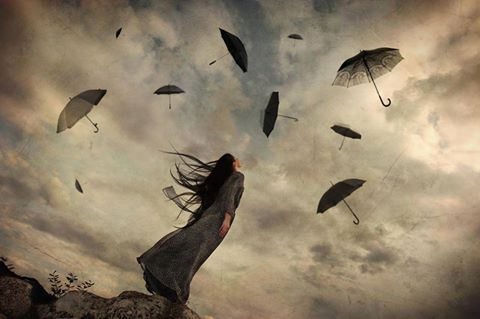 Начало на формуляраКрай на формуляра